Rainbow Fish Sharing and Number Song5 shiny scales had Rainbow Fish one day.He found a friend and gave one away.Little fish loved his scale to wear.That left 4 shiny scales to share.4 shiny scales had Rainbow Fish one day.He found a friend and gave one away.Little fish loved his scale to wear.That left 3 shiny scales to share.3 shiny scales had Rainbow Fish one day.He found a friend and gave one away.Little fish loved his scale to wear.That left 2 shiny scales to share.2 shiny scales had Rainbow Fish one day.He found a friend and gave one away.Little fish loved his scale to wear.That left 1 shiny scale to share.1 shiny scale had Rainbow Fish one day.He found his friends all had one anyway.Rainbow Fish loved his scale to wear.No more shiny scales left for him to share.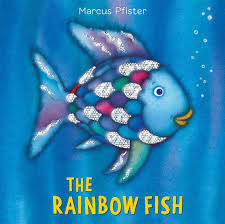 